Заполните данную форму, сохраните файл и отправьте его на электронную почту конкурса: naukograd-konkurs@mail.ru 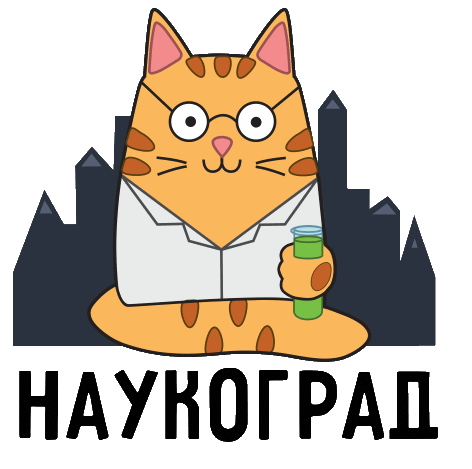 ВСЕРОССИЙСКИЙ ДИСТАНЦИОННЫЙ КОНКУРС ДЛЯ УЧЕНИКОВ НАЧАЛЬНЫХ КЛАССОВ «НАУКОГРАД»ЗАЯВКА НА УЧАСТИЕ В КОНКУРСЕ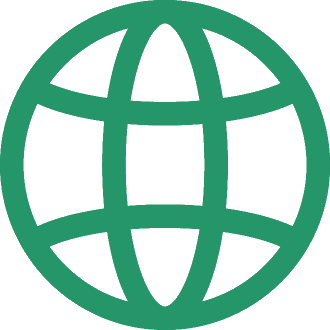 ngkonkurs.ruВСЕРОССИЙСКИЙ ДИСТАНЦИОННЫЙ КОНКУРС ДЛЯ УЧЕНИКОВ НАЧАЛЬНЫХ КЛАССОВ «НАУКОГРАД»ЗАЯВКА НА УЧАСТИЕ В КОНКУРСЕ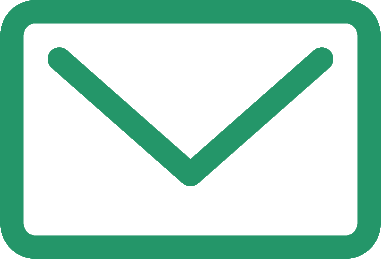 naukograd-konkurs@mail.ruВСЕРОССИЙСКИЙ ДИСТАНЦИОННЫЙ КОНКУРС ДЛЯ УЧЕНИКОВ НАЧАЛЬНЫХ КЛАССОВ «НАУКОГРАД»ЗАЯВКА НА УЧАСТИЕ В КОНКУРСЕ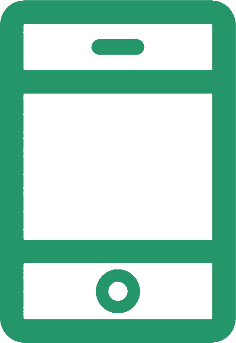 +7 (3852) 25-19-93ВСЕРОССИЙСКИЙ ДИСТАНЦИОННЫЙ КОНКУРС ДЛЯ УЧЕНИКОВ НАЧАЛЬНЫХ КЛАССОВ «НАУКОГРАД»ЗАЯВКА НА УЧАСТИЕ В КОНКУРСЕ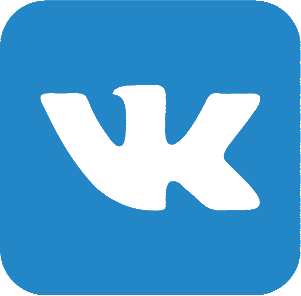 vk.com/naukogradkonkursИнформация о заявителеИнформация о заявителеКраткое наименование образовательного учрежденияE-mail для отправки материалов конкурсаКонтактный телефонФизический адрес для отправки наградных материаловФизический адрес для отправки наградных материаловФИО адресатаПочтовый индексУлица, дом, квартираНаселённый пунктСубъект РФИнформация о педагогах-организаторахВы можете указать до десяти педагогов, задействованных в подготовке и проведении конкурса в Вашем образовательном учреждении. Каждый педагог, указанный здесь, получит именное благодарственное письмо.Информация о педагогах-организаторахВы можете указать до десяти педагогов, задействованных в подготовке и проведении конкурса в Вашем образовательном учреждении. Каждый педагог, указанный здесь, получит именное благодарственное письмо.Информация о количестве участниковМинимальное общее количество участников – 3 человека (если участвует только один ученик, необходимо указать не менее трёх предметов). ФИО участников необходимо указать только в бланке ответов.Информация о количестве участниковМинимальное общее количество участников – 3 человека (если участвует только один ученик, необходимо указать не менее трёх предметов). ФИО участников необходимо указать только в бланке ответов.Информация о количестве участниковМинимальное общее количество участников – 3 человека (если участвует только один ученик, необходимо указать не менее трёх предметов). ФИО участников необходимо указать только в бланке ответов.Информация о количестве участниковМинимальное общее количество участников – 3 человека (если участвует только один ученик, необходимо указать не менее трёх предметов). ФИО участников необходимо указать только в бланке ответов.Информация о количестве участниковМинимальное общее количество участников – 3 человека (если участвует только один ученик, необходимо указать не менее трёх предметов). ФИО участников необходимо указать только в бланке ответов.1 класс2 класс3 класс4 классАнглийский языкЛитературное чтениеМатематикаОкружающий мирРусский язык